Основные технико-экономические показатели: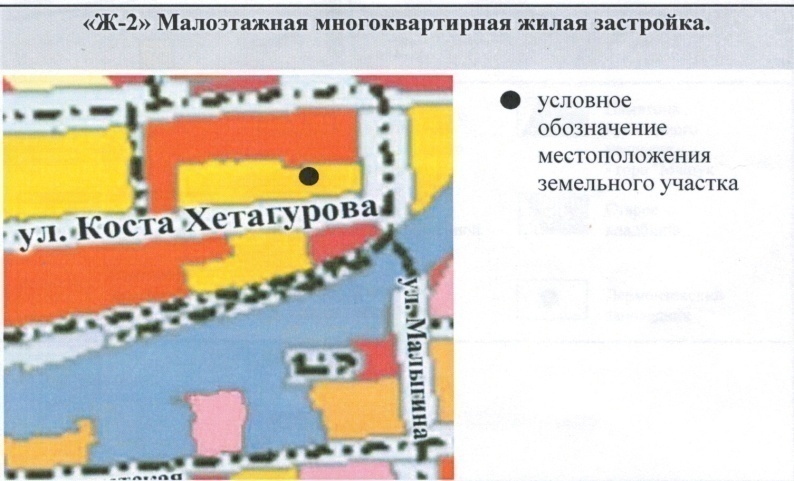 - площадь застройки малоэтажного жилого дома - 264,2м2- общая площадь малоэтажного жилого дома - 646,7м2- площадь офисных помещений 1 этажа -77,9м2 - площадь магазинов 1 этажа   -  76,4 м2- строительный объем здания - 2489,6м2- площадь застройки малоэтажного жилого дома на земельном участке - 264,2м2- площадь земельного участка - 734,0м2Фасад с ул. Хетагурова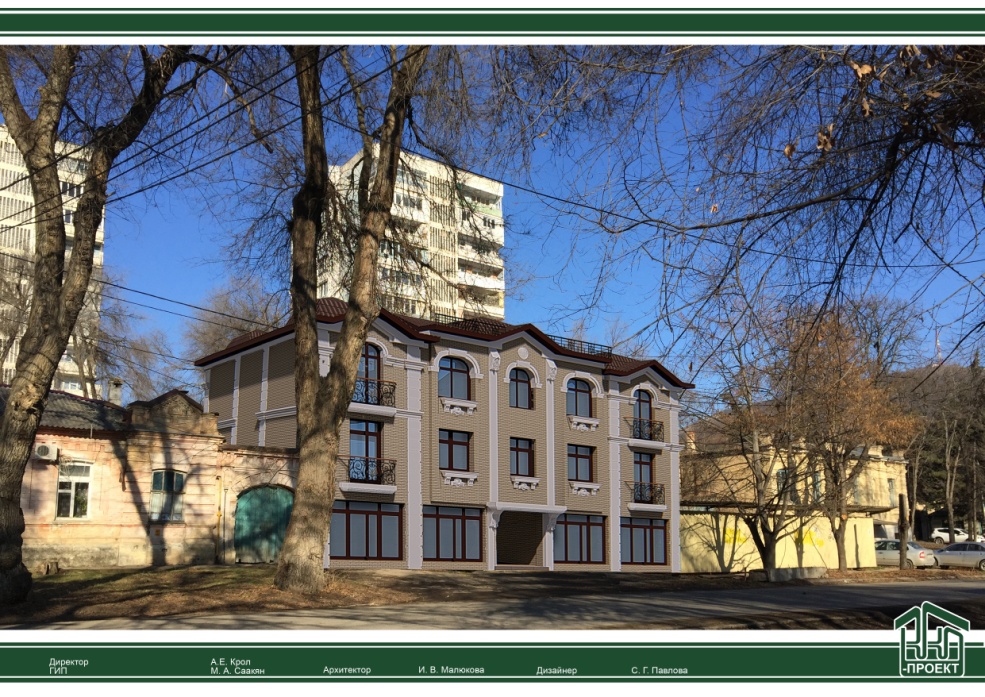 	Размещение здания по границе земельного участка Этажность здания 3 ед.
Схема генплана